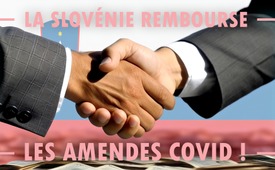 La Slovénie rembourse les amendes Covid !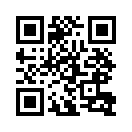 En Slovénie, les amendes infligées aux contrevenants à la loi Covid ont été jugées a posteriori anticonstitutionnelles. Des lois corrélatives sont en cours d'élaboration pour réparer les injustices commises. Écoutez à ce sujet les propos de la ministre slovène de la Justice, ils montrent la voie à suivre.En Slovénie, les amendes infligées aux contrevenants à la loi Covid ont été jugées a posteriori anticonstitutionnelles. Le 20 septembre 2023, le Parlement a décidé de rembourser les amendes. Selon les médias, la ministre social-démocrate de la Justice, Dominika Svarc Pipan, a déclaré lors d'une audition au Parlement

« J'ai bon espoir qu'en adoptant cette loi, l'État assumera d'une certaine manière sa responsabilité morale et réparera les torts causés aux citoyens par l'abus du droit pénal et les atteintes anticonstitutionnelles et excessives aux droits de l'homme. » Elle a ajouté : « Que cela nous serve de leçon à tous, afin que cela ne se reproduise plus jamais. »

Mme Pipan espère que le projet adopté permettra de rétablir la confiance des citoyens dans l'État de droit. Cette étape n'a pas encore été franchie en Allemagne ni dans d'autres pays. Actuellement, au lieu d'excuses et d'indemnisations, il y a toujours des procès et des emprisonnements de personnes pour qui le bien commun était plus important qu'une obéissance aveugle.de Wou.Sources:Les amendes Covid déclarées inconstitutionnelles :
Un pays de l'UE rembourse aux citoyens toutes les amendes Covid( 25.09.23)
https://www.merkur.de/welt/covid-verordnung-verfassungswidrig-erklaert-slowenien-corona-strafen-zurueck-gezahlt-92540596.html
"Que cela nous serve de leçon à tous"
Le pays rembourse les amendes Covid aux citoyens( 22.09.23)
https://www.t-online.de/nachrichten/ausland/id_100247970/land-zahlt-corona-strafen-an-buerger-zurueck.html
La Slovénie rembourse toutes les amendes Covid
L'Allemagne reste un "Etat de droit" sans conscience de l'injustice( 10.05.23)
https://reitschuster.de/post/slowenien-erstattet-corona-bussgelder/Cela pourrait aussi vous intéresser:#DaN-fr - Des autres nouvelles - www.kla.tv/DaN-fr

#Coronavirus-fr - Coronavirus - www.kla.tv/Coronavirus-fr

#JusticeLegislation - Justice et Legislation - www.kla.tv/JusticeLegislationKla.TV – Des nouvelles alternatives... libres – indépendantes – non censurées...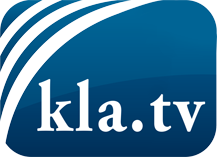 ce que les médias ne devraient pas dissimuler...peu entendu, du peuple pour le peuple...des informations régulières sur www.kla.tv/frÇa vaut la peine de rester avec nous! Vous pouvez vous abonner gratuitement à notre newsletter: www.kla.tv/abo-frAvis de sécurité:Les contre voix sont malheureusement de plus en plus censurées et réprimées. Tant que nous ne nous orientons pas en fonction des intérêts et des idéologies de la système presse, nous devons toujours nous attendre à ce que des prétextes soient recherchés pour bloquer ou supprimer Kla.TV.Alors mettez-vous dès aujourd’hui en réseau en dehors d’internet!
Cliquez ici: www.kla.tv/vernetzung&lang=frLicence:    Licence Creative Commons avec attribution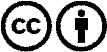 Il est permis de diffuser et d’utiliser notre matériel avec l’attribution! Toutefois, le matériel ne peut pas être utilisé hors contexte.
Cependant pour les institutions financées avec la redevance audio-visuelle, ceci n’est autorisé qu’avec notre accord. Des infractions peuvent entraîner des poursuites.